APCOGO		August 20 & 22, 2019August 20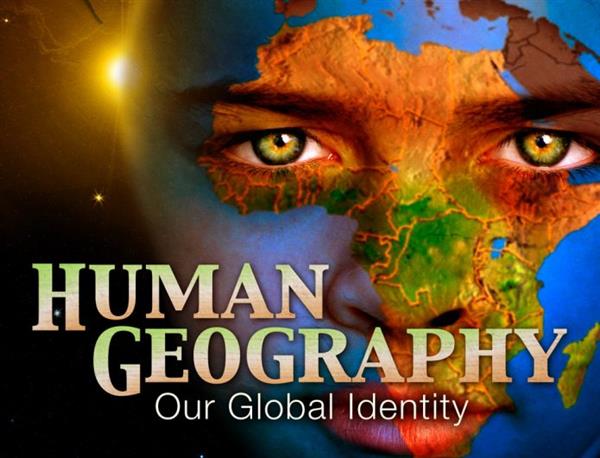 Geography BingoMap Intro SyllabusAugust 22Present Personal MapsWatch West Wing: Why Are We Changing MapsComplete the American Devolution activity